תוכן ענייניםהצעה לקבלת זיכיון במסגרת הליך תחרותי במסלול חממות טכנולוגיות 20201	פרטי המציע1.1	פרטי תאגיד החממה1.2	פרטי איש קשר1.3	פרטי בעלי המניות / השותפים1.4	שותף כללי (עבור מציע שהתאגד כשותפות)1.5	גופים קשורים לתאגיד החממה1.6	חברי מועצת המנהלים של תאגיד החממה (ככל שרלוונטי)1.7	חברי ועדת ההשקעות של תאגיד החממה (ככל שרלוונטי)1.8	חברי הוועדה המייעצת של תאגיד החממה (ככל שרלוונטי)1.9	צוות  תאגיד החממה2	היקף ואיכות הניסיון של המציע ו/או של בעלי מניותיו3	הערך המוסף של המציע ושל בעלי מניותיו4	היקף ואיכות הניסיון של הצוות המיועד לניהול החממה5	תוכנית עסקית5.1	תחום פעילות5.2	מקורות (Flow Deal)5.3	תהליך סינון, קליטה ובקרה5.4	מדיניות השקעות המשך בחברות בוגרות חממה6	מקורות המימון של המציע6.1	תפעול החממה6.2	השקעות מימון משלים בחברות חממה6.3	השקעות מימון עודף בחברות חממה במהלך תקופת החממה מצד תאגיד החממה או בעל/י מניותיו6.4	כלי להשקעות המשך בחברות בוגרות חממה, אם קיים או מתוכנן7	הצהרה וחתימות7.1	הצהרה7.2	פרטי מורשה חתימה בשם תאגיד החממה7.3	חותמת התאגידפרטי המציעפרטי תאגיד החממהפרטי איש קשרפרטי בעלי המניות / השותפיםשותף כללי (עבור מציע שהתאגד כשותפות)גופים קשורים לתאגיד החממהחברי מועצת המנהלים של תאגיד החממה (ככל שרלוונטי)חברי ועדת ההשקעות של תאגיד החממה (ככל שרלוונטי)חברי הוועדה המייעצת של תאגיד החממה (ככל שרלוונטי)צוות  תאגיד החממההיקף ואיכות הניסיון של המציע ו/או של בעלי מניותיוהזן טקסט כאן...הערך המוסף של המציע ושל בעלי מניותיוהזן טקסט כאן...היקף ואיכות הניסיון של הצוות המיועד לניהול החממה הזן טקסט כאן...תוכנית עסקית תחום פעילותהזן טקסט כאן...מקורות (Flow Deal)הזן טקסט כאן...תהליך סינון, קליטה ובקרה הזן טקסט כאן...מדיניות השקעות המשך בחברות בוגרות חממההזן טקסט כאן...מקורות המימון של המציעתפעול החממההזן טקסט כאן...השקעות מימון משלים בחברות חממההזן טקסט כאן...השקעות מימון עודף בחברות חממה במהלך תקופת החממה מצד תאגיד החממה או בעל/י מניותיוהזן טקסט כאן...כלי להשקעות המשך בחברות בוגרות חממה, אם קיים או מתוכנןהזן טקסט כאן...הצהרה וחתימותהצהרהפרטי מורשה חתימה בשם תאגיד החממהחותמת התאגיד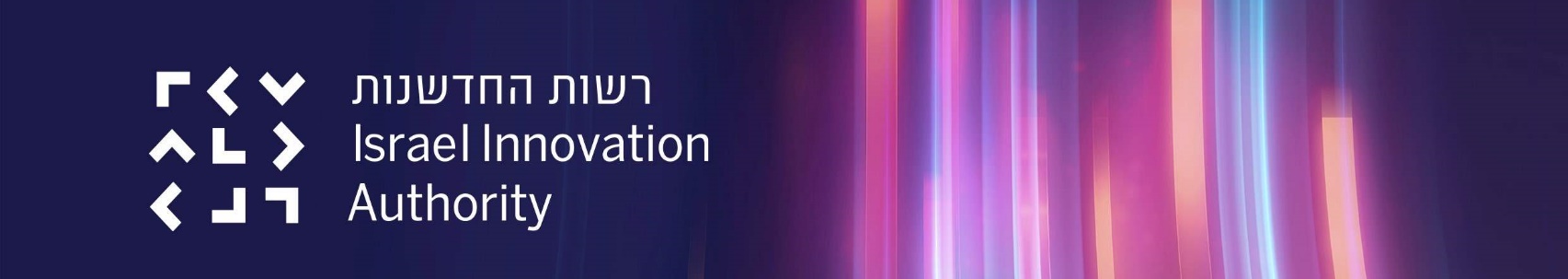 הצעה לקבלת זיכיון במסגרת הליך תחרותי במסלול חממות טכנולוגיות 20202021/03 (מסלול הטבה מס' 4)הנחיות לעריכת המסמךיש להשתמש בגרסה העדכנית של מסמך הבקשה.אין להסיר את הנעילה שאיתה מגיע המסמך שהורד מהרשת.יש להשתמש בגרסת מיקרוסופט אופיס 2010 ומעלה ובמחשב מבוסס Windows 7 ומעלה.אין לחרוג בבקשה המוגשת מ- 30 עמודים.אין להעלות קבצי אופיס עם פקודות מאקרו .אין להעלות קבצי אופיס עם אובייקטים מוטמעים (אין לבצע העתק הדבק של גרפים וקבצים לטפסי הבקשה) למעט תמונות בפורמט .JPGאין להעלות קבצים המכילים בתוכם קישורים לקבצים חיצוניים אחרים.ניתן להוסיף או להסיר שורות בטבלאות ככל שנדרשהנחיות להגשת הבקשהכל השדות במסמך הבקשה הינם חובה. היכן שלא רלוונטי יש לציין "לא רלוונטי".נספחים המצורפים לבקשה אינם מהווים תחליף למילוי מלא של סעיפי הבקשה.הערותהמסמך נכתב בלשון זכר מטעמי נוחות בלבד, אך מיועד לנשים וגברים כאחד.[ניתן להסיר את הרקע הצהוב (ההדגשה) שמציין את האזורים במסמך שהם ברי עריכה (בכל פתיחה של המסמך)]עברית: לחץ על לשונית "סקירה" ← "הגן/הגבל עריכה" ← הסר את הסימון "סמן את האזורים שבאפשרותי לערוך"English: Press "Review" → "Protect/Restrict Editing" → Uncheck "Highlight the regions I can edit"שם המציע (עברית)שם המציע (אנגלית)כתובת אתר החממהמספר ברשם החברותסוג תאגיד החממהמועד התאגדותהאם מתוכנן מתחם עבודה?כתובת מתחם העבודה#תפקידשם מלאטלפוןEmail1יש לפרט את כלל בעלי המניות / השותפים במציעמדינת רישום / אזרחות: מספר מזהה: שיעור החזקות: מהות הישות: סוג השותף:יש לבחור ישראלית או זרהמספר רשם או ת.ז. עבור חברה בע"מ לציין את שיעור ההחזקות ב-% בדילול מלא, עבור שותפות לציין את שיעור יחידות ההשתתפות  לציין: ארגון ללא מטרות רווח, או ארגון למטרות רווחלמציע שהתאגד כשותפות: שותף כללי, שותף מוגבלשם בעל המניותמדינת רישוםמספר רשם/זהותמזההשיעור האחזקותמהות הישותסוג השותףטלפון23יש לפרט את כלל השותפים שמרכיבים את השותף הכללימדינת רישום / אזרחות: מספר מזהה: שיעור החזקות: מהות הישות: סוג השותף:יש לבחור ישראלית או זרהמספר רשם או ת.ז.עבור חברה בע"מ לציין את שיעור ההחזקות ב-% בדילול מלא, עבור שותפות לציין את שיעור יחידות ההשתתפות  לציין: ארגון ללא מטרות רווח, או ארגון למטרות רווחלמציע שהתאגד כשותפות: שותף כללי, שותף מוגבלשם בעל המניותמדינת רישוםמספר רשם/זהותמזההשיעור האחזקותמהות הישותסוג השותףטלפון23מדינת רישום / אזרחות: יש לבחור ישראלית או זרה#שם התאגידמדינת רישוםמס' רשם/זהותתחום פעילותטלפון23#שם מלאכתובתדוא"להשכלהתפקיד אחרון3#שם מלאכתובתדוא"להשכלהתפקיד אחרון3#שם מלאכתובתדוא"להשכלהתפקיד אחרון3הבהרה:בהתאם להוראות מסלול הטבה מס' 4 (חממות טכנולוגיות) 2020, על המנכ"ל וסמנכ"ל אחד לפחות להיות מועסקים במשרה מלאה#שם מלאת"זכתובתתפקיד מיועד בחממההיקף משרה (%)תפקיד נוכחי3פרט והסבר ביחס למועד הגשת הבקשה את הנושאים הבאים:[1] ביצוע בדיקות נאותות לחברות (מספר חברות, מידת המעורבות בתהליך)[2] ביצוע השקעות בחברות (סך השקעות כולל, מספר חברות, מספר פעמים משקיע מוביל – Lead Investor)[3] ליווי ותמיכה לחברות (מספר חברות, מידת המעורבות בתהליך)[4] סיוע לחברות בגיוס הון ממשקיעים חיצוניים (סך השקעות כולל, מספר חברות, מידת המעורבות ומאפייני ההשקעות)[5] סיוע לחברות ביצירת קשרים עסקיים (מספר השותפים/לקוחות עמם יצור קשר, מידת המעורבות בתהליך ואיכות הקשרים)[6] ביצעו עסקאות מסחור ידע ממוסדות מחקר לתעשייה (מספר העסקאות, מידת המעורבות, התפקיד בעסקה)[7] ביחס לאמור לעיל, יש לפרט תחת איזו מסגרת נצבר הניסיון ושלב החברות (הזנק או מתקדם יותר) ותחום הפעילותהנחייה:יש למלא בהתאם לסעיף 4.4.1 למסלול ההטבה.פרט והסבר ביחס לתקופת הזיכיון המבוקשת את הנושאים הבאים:[1] היכולות של כל אחד מבעלי המניות של המציע, השילוב ביניהן, התרומה הצפויה לחממה, לחברות החממה ולחברות בוגרות החממה;[2] שותפויות עסקיות ואסטרטגיות של המציע או של בעלי מניותיו עם גופים אחרים לטובת פעילות החממה וחברות החממה (מהות השותפויות והערך הצפוי לחממה, לחברות החממה ולחברות בוגרות החממה)[3] רקע וניסיון רלבנטי של כל אחד מחברי מוסדות החממה כמפורט לעיל (מועצת מנהלים, ועדת השקעות וועדה מייעצת), וכן מידת המעורבות הצפויה של כל אחד מהם בתהליכי קבלת ההחלטות בחממה;[4] תכנית התמיכה בחממה ובחברות החממה (הנחיה וליווי טכנולוגי ועסקי, הלוואות גישור, שטח עבודה פיזי, נגישות לשירותים כגון: יעוץ משפטי, קניין רוחני ופטנטים, רגולציה, בקרת איכות, משאבים של בעלי המניות של המציע ועוד[5] תכנית להקמה של מעבדה מרכזית בחממה, אם ישנה, לשימושן החופשי של חברות החממה[6] ביחס לאמור לעיל, יש לפרט יכולות משלימות בין בעלי המניות.  הנחייה:יש למלא בהתאם לסעיף 4.4.2 למסלול ההטבהפרט והסבר ביחס למועד הגשת הבקשה את הנושאים הבאים ביחס לכל איש צוות:[1] רקע וניסיון (כולל היקף ואיכות) רלבנטי בביצוע בדיקות נאותות לחברות טכנולוגיות[2] רקע וניסיון (כולל היקף ואיכות) רלבנטי בליווי ותמיכה לחברות טכנולוגיות,  (טכנולוגית ועסקית לפי העניין)[3] רקע וניסיון (כולל היקף ואיכות)רלבנטי בסיוע לחברות בגיוס הון ממשקיעים החיצוניים[4] רקע וניסיון רלוונטיים במסחור ידע ממוסדות מחקר לתעשייה[5] רקע וניסיון רלוונטיים של מנכ"ל החממה המיועד בניהול גופי השקעה ו/או חברות טכנולוגיות[6] ביחס לאמור לעיל, יש לפרט את הגופים תחתיהם צברו אנשי הצוות את הניסיון (גוף השקעות, חברה טכנולוגית וכד'), שלב החברות (הזנק או מתקדם יותר) ותחום פעילות החברותהנחיות:יש למלא בהתאם לסעיף 4.4.3 למסלול ההטבהיש לצרף קורות חייםיש לצרף הסכם העסקה או מזכר הבנות ביחס להעסקה, חתומים ע"י המעסיק והמועסקיש להתייחס לנושאים הבאים:[1] תחומי הפעילות שבהם תשקיע החממה ופרופיל הסיכון שלהם ברמה הטכנולוגית, הרגולטורית והעסקיתהנחייה:יש למלא בהתאם לסעיף 4.4.4 למסלול ההטבהיש להתייחס לנושאים הבאים:[1] מגוון מקורות Flow Deal לאיתור ולייזום פרויקטים[2] תכנית לייזום חברות חממה באמצעות העברת ידע ממוסדות מחקר לחברות חממה[3] תכנית שיווקית למשיכת יזמים ועובדים לחממההנחייה:יש למלא בהתאם לסעיף 4.4.4 למסלול ההטבהיש להתייחס לנושאים הבאים:[1] תהליך סינון הפרויקטים והחברות משלב הרעיון ועד שלב קליטת החברה בחממה, לרבות קריטריונים לבחירה (כולל נקודות קריטיות בתהליך, נקודות החלטה וצפי שנתי כמותי למשפך)[2] תהליך קליטת החברה בחממה ונהלי עבודת חברת חממה במסגרת החממה[3] תהליך המעקב והבקרה על חברות החממה בתקופת הביצוע בחממה (התקדמות טכנולוגית ועסקית, עמידה בנהלי החממה ורשות החדשנות, עמידה באבני הדרך, עמידה בתכנית העבודה ובתקציב המאושרים)[4] צפי מס' חברות חממה שהחממה תתמוך בהן בכל שנת זיכיוןהנחייה:יש למלא בהתאם לסעיף 4.4.4 למסלול ההטבהשנת זיכיון1שנת זיכיון2שנת זיכיון3שנת זיכיון4שנת זיכיון5צפי מספר חברות חממה, שיתמכו במסגרת מסלול ההטבה, שהן תוצאה של העברת ידע ממוסד מחקר צפי מספר חברות חממה, שיתמכו במסגרת מסלול ההטבה, שהן לא תוצאה של העברת ידע ממוסד מחקרצפי מספר חברות חממה, מתוך סכום החברות משני הסעיפים לעיל, שהחממה ו/או בעלי המניות שלה יבצעו בהן השקעות המשךצפי מספר חברות חממה שיתמכו במסגרת מסלולי הטבה אחרים של רשות החדשנותיש להתייחס לנושאים הבאים:[1] מדיניות ביצוע השקעות המשך בחברות בוגרות חממה, כולל כלי מוגדר לביצוע השקעות המשך, אם מתוכנן כזה;[2] הקריטריונים לבחירת חברות בוגרות חממה להשקעת המשך;[3] סה"כ השקעה מתוכננת בכל חברה בכלל ובסבב ראשון (Round A) בפרט[4] מספר החברות הצפויות להיות מתאימות להשקעת המשך וסך כולל של השקעות המשך בחברות בוגרות[5] אסטרטגיית ההשקעות (משקיע יחיד או חלק מקבוצה, משקיע מוביל)הנחייה:יש למלא בהתאם לסעיף 4.4.4 למסלול ההטבהיש להתייחס לנושאים הבאים ביחס לתקופת הזיכיון ולכל שנת זיכיון בנפרד: [1] סכום ההוצאות המתוכננות להשקעה בתפעול מנהלת החממה (סה"כ במהלך תקופת הזיכיון ובכל שנה בנפרד)[2] פירוט ההוצאות המתוכנן (כוח אדם, קבלני משנה, ציוד, שונות, שיווק)הנחייה:יש למלא בהתאם לסעיף 4.4.5 למסלול ההטבהיש להתייחס לנושאים הבאים ביחס לתקופת הזיכיון ולכל שנת זיכיון בנפרד: [1] סכום המימון המשלים לכל חברת חממה (סכומים, זהות המשקיע – החממה או בעל/י המניות בתאגיד החממה)[2] סכום המימון המשלים הכולל בכל חברות החממהיש להתייחס לנושאים הבאים ביחס לתקופת הזיכיון ולכל שנת זיכיון בנפרד: [1] מדיניות השקעות מימון עודף בחברות במהלך התקופה שלהן בחממה (קריטריונים, מספר החברות שיקבלו מימון עודף וגודלו בכל חברה, זהות המשקיע – החממה או בעל/י המניות בתאגיד החממה או משקיע חיצוני);[2] המימון העודף הכולל בכל חברות החממה במהלך התקופה שלהן בחממה ;ההוצאות המתוכננות (כוח אדם, קבלני משנה, ציוד, שונות, שיווק)[1] תיאור כלי המימון להשקעות המשך בחברות בוגרות חממה[2] תפקידו וחשיבותו של כלי המימון למדיניות השקעות המשך בחברות בוגרות חממה, כפי שתוארה בסעיף ‏5.4 לעיל[3] הסכום שכבר מובטח  לכלי המימון ומקורותיו והסכום שיובטח לכלי המימון בתקופת הזיכיון ומקורותיוהריני מצהיר בזה כי המידע המופיע בהצעה זו הינו למיטב ידיעתי המידע הנכון במועד הגשת הבקשה, המעודכן ביותר והמלא המצוי בידי ובידיעתי האישית וכי אני מתחייב להודיע לרשות החדשנות על כל מידע חדש שיהיה קיים בידי ובידיעתי האישית ואשר יהיו בו כדי להשפיע על ההצעה ויכולת תאגיד החממה מכל היבט ו/או עניין שהוא.במידה והאמור אינו נכון - יש לפרטשם מורשהתפקידמס' ת.ז.תאריךחתימה